ЗАКОНСАМАРСКОЙ ОБЛАСТИОБ УПОЛНОМОЧЕННОМ ПО ЗАЩИТЕ ПРАВ ПРЕДПРИНИМАТЕЛЕЙВ САМАРСКОЙ ОБЛАСТИ И ВНЕСЕНИИ ИЗМЕНЕНИЙ В ЗАКОНСАМАРСКОЙ ОБЛАСТИ "О ЛИЦАХ, ЗАМЕЩАЮЩИХ ГОСУДАРСТВЕННЫЕДОЛЖНОСТИ САМАРСКОЙ ОБЛАСТИ"ПринятСамарской Губернской Думой5 ноября 2013 годаНастоящий Закон определяет правовое положение, основные задачи и компетенцию Уполномоченного по защите прав предпринимателей в Самарской области.Глава 1. ОБЩИЕ ПОЛОЖЕНИЯСтатья 11. Должность Уполномоченного по защите прав предпринимателей в Самарской области (далее - Уполномоченный) учреждается в целях обеспечения государственных гарантий защиты прав и законных интересов субъектов предпринимательской деятельности, зарегистрированных на территории Самарской области, и субъектов предпринимательской деятельности, права и законные интересы которых были нарушены на территории Самарской области.2. Должность Уполномоченного является государственной должностью Самарской области.3. Уполномоченный в своей деятельности руководствуется Конституцией Российской Федерации, федеральными законами и иными нормативными правовыми актами Российской Федерации, Уставом Самарской области, настоящим Законом и иными нормативными правовыми актами в соответствии с настоящим Законом.4. Уполномоченный при осуществлении своих полномочий независим от органов государственной власти Самарской области и органов местного самоуправления в Самарской области, а также не может руководствоваться решениями политической партии или иного общественного объединения, членом которого он состоит.5. Уполномоченный при осуществлении своей деятельности взаимодействует с Уполномоченным при Президенте Российской Федерации по защите прав предпринимателей, органами государственной власти, полномочными представителями Президента Российской Федерации в федеральных округах, инвестиционными уполномоченными в федеральных округах, органами местного самоуправления, их должностными лицами, союзами, ассоциациями, иными объединениями субъектов предпринимательской деятельности Самарской области и иными лицами.Статья 2Основными задачами Уполномоченного являются:защита прав и охраняемых законом интересов российских и иностранных субъектов предпринимательской деятельности (в том числе членов органов управления коммерческой организации в связи с осуществлением ими полномочий по управлению такой организацией) на территории Самарской области;(в ред. Закона Самарской области от 13.07.2023 N 58-ГД)содействие восстановлению нарушенных прав и охраняемых законом интересов субъектов предпринимательской деятельности на территории Самарской области;правовое просвещение субъектов предпринимательской деятельности на территории Самарской области об их правах и способах их защиты;содействие улучшению делового и инвестиционного климата в Самарской области;информирование общественности Самарской области о соблюдении и защите прав и законных интересов субъектов предпринимательской деятельности на территории Самарской области;осуществление контроля за соблюдением прав и законных интересов субъектов предпринимательской деятельности (в том числе членов органов управления коммерческой организации в связи с осуществлением ими полномочий по управлению такой организацией) на территории Самарской области органами исполнительной власти Самарской области и органами местного самоуправления в Самарской области, а также государственными учреждениями Самарской области, муниципальными учреждениями, созданными Самарской областью или муниципальными образованиями, фондами, государственными компаниями Самарской области, государственными предприятиями Самарской области и муниципальными унитарными предприятиями, хозяйственными обществами, более 50% акций (долей) в уставных капиталах которых принадлежит Самарской области или муниципальным образованиям, специализированными организациями, выполняющими отдельные функции государственных заказчиков Самарской области или муниципальных заказчиков (далее - публичные организации), и их должностными лицами;(в ред. Законов Самарской области от 19.06.2017 N 72-ГД, от 13.07.2023 N 58-ГД)взаимодействие с предпринимательским сообществом Самарской области;содействие развитию общественных институтов, ориентированных на защиту прав и законных интересов субъектов предпринимательской деятельности на территории Самарской области;участие в формировании и реализации государственной политики в области развития предпринимательской деятельности на территории Самарской области, защиты прав и законных интересов субъектов предпринимательской деятельности на территории Самарской области.Глава 2. НАЗНАЧЕНИЕ НА ДОЛЖНОСТЬ И ОСВОБОЖДЕНИЕОТ ДОЛЖНОСТИ УПОЛНОМОЧЕННОГОСтатья 31. Уполномоченный назначается на должность сроком на пять лет Губернатором Самарской области по согласованию с Уполномоченным при Президенте Российской Федерации по защите прав предпринимателей с учетом мнения предпринимательского сообщества Самарской области и по согласованию с Самарской Губернской Думой.2. Уполномоченным может быть назначен гражданин Российской Федерации, постоянно проживающий в Российской Федерации, не имеющий гражданства (подданства) иностранного государства либо вида на жительство или иного документа, подтверждающего право на постоянное проживание гражданина Российской Федерации на территории иностранного государства, и имеющий высшее образование.(часть 2 в ред. Закона Самарской области от 23.07.2021 N 79-ГД)Статья 41. Уполномоченный вступает в должность со дня вступления в силу акта Губернатора Самарской области о его назначении.2. Одно и то же лицо не может быть назначено на должность Уполномоченного более двух сроков подряд.3. Уполномоченный продолжает исполнять свои должностные обязанности до вступления в должность нового Уполномоченного, за исключением случая досрочного прекращения полномочий.4. Досрочное прекращение полномочий Уполномоченного осуществляется по основаниям, предусмотренным частью 1 статьи 6 Закона Самарской области "О лицах, замещающих государственные должности Самарской области", а также Губернатором Самарской области по представлению Уполномоченного при Президенте Российской Федерации по защите прав предпринимателей либо с его согласия.Глава 3. ДЕЯТЕЛЬНОСТЬ УПОЛНОМОЧЕННОГОСтатья 51. В целях выполнения стоящих перед ним задач Уполномоченный:1) рассматривает жалобы субъектов предпринимательской деятельности, зарегистрированных на территории Самарской области, и жалобы субъектов предпринимательской деятельности, права и законные интересы которых были нарушены на территории Самарской области, в сфере предпринимательской деятельности;2) выполняет в пределах своей компетенции поручения Уполномоченного при Президенте Российской Федерации по защите прав предпринимателей, представляет по его запросам информацию о нарушениях прав и охраняемых законом интересов субъектов предпринимательской деятельности на территории Самарской области и принятых мерах по их защите;3) осуществляет сбор, изучение и анализ информации по вопросам обеспечения и защиты прав и законных интересов субъектов предпринимательской деятельности на территории Самарской области на основании материалов, представляемых органами государственной власти Самарской области, государственными органами Самарской области и органами местного самоуправления в Самарской области, обращений граждан и организаций, обобщает и анализирует жалобы (заявления) и иные обращения предпринимателей для выявления повторяющихся жалоб (заявлений);4) оказывает правовую поддержку субъектам предпринимательской деятельности на территории Самарской области по вопросам их прав и законных интересов, форм и методов их защиты;5) информирует общественность Самарской области о состоянии соблюдения и защиты прав и законных интересов субъектов предпринимательской деятельности на территории Самарской области, деятельности Уполномоченного;6) готовит доклады о деятельности Уполномоченного, доклады по вопросам соблюдения прав и законных интересов субъектов предпринимательской деятельности на территории Самарской области.2. При осуществлении своей деятельности Уполномоченный имеет право:1) запрашивать и получать от органов государственной власти Самарской области, органов местного самоуправления в Самарской области, а также публичных организаций и у их должностных лиц необходимые сведения, документы и материалы;(в ред. Закона Самарской области от 19.06.2017 N 72-ГД)2) обращаться в суд с заявлением о признании недействительными ненормативных правовых актов, признании незаконными решений и действий (бездействия) органов государственной власти Самарской области, органов местного самоуправления в Самарской области, а также публичных организаций, их должностных лиц в случае, если оспариваемые ненормативный правовой акт, решение и действие (бездействие) не соответствуют закону или иному нормативному правовому акту и нарушают права и законные интересы субъектов предпринимательской деятельности на территории Самарской области в сфере предпринимательской деятельности, незаконно возлагают на них какие-либо обязанности, создают иные препятствия для осуществления предпринимательской деятельности;(в ред. Закона Самарской области от 19.06.2017 N 72-ГД)3) участвовать в обсуждении концепций и разработке проектов законов и иных нормативных правовых актов Самарской области, касающихся предпринимательской деятельности в Самарской области, по результатам рассмотрения указанных проектов готовить заключения;4) направлять в органы государственной власти Самарской области, органы местного самоуправления в Самарской области мотивированные предложения о принятии нормативных правовых актов (о внесении изменений в нормативные правовые акты или признании их утратившими силу), относящихся к сфере деятельности Уполномоченного;5) направлять Губернатору Самарской области мотивированные предложения об отмене нормативных правовых актов органов исполнительной власти Самарской области, если они противоречат федеральным законам и законам Самарской области;6) привлекать для осуществления своей деятельности экспертов и специалистов;7) направлять обращения и жалобы заявителей в уполномоченные органы Самарской области или их должностным лицам, к компетенции которых относится разрешение жалобы по существу;8) принимать с письменного согласия заявителя участие в выездной проверке, проводимой в отношении заявителя в рамках государственного контроля (надзора) или муниципального контроля;9) участвовать в заседаниях Самарской Губернской Думы и ее рабочих органов, Правительства Самарской области, коллегиальных органов исполнительных органов государственной власти Самарской области по вопросам защиты прав и законных интересов субъектов предпринимательской деятельности на территории Самарской области;10) выступать с докладами по предмету своей деятельности на заседаниях Самарской Губернской Думы и Правительства Самарской области;11) взаимодействовать с органами государственной власти, органами местного самоуправления, полномочными представителями Президента Российской Федерации в федеральных округах, инвестиционными уполномоченными в федеральных округах и иными лицами;12) направлять органам государственной власти Самарской области, территориальным органам федеральных органов исполнительной власти в Самарской области, органам местного самоуправления в Самарской области, их должностным лицам, руководителям организаций, в решениях и (или) действиях (бездействии) которых Уполномоченный усматривает нарушения прав и законных интересов субъектов предпринимательской деятельности на территории Самарской области, свое заключение, содержащее рекомендации о необходимых мерах по восстановлению нарушенных прав и законных интересов субъектов предпринимательской деятельности на территории Самарской области и предотвращению подобных нарушений в дальнейшем;13) информировать правоохранительные органы о фактах нарушения прав и законных интересов субъектов предпринимательской деятельности на территории Самарской области;14) обращаться к субъектам права законодательной инициативы с предложениями о внесении изменений в федеральное законодательство, законодательство Самарской области по вопросам совершенствования законодательства в сфере предпринимательской деятельности;15) давать заключения на проекты нормативных правовых актов Самарской области, затрагивающих права и законные интересы субъектов предпринимательской деятельности на территории Самарской области. О результатах рассмотрения заключения Уполномоченный должен быть уведомлен в письменной форме в срок, не превышающий тридцати дней со дня получения соответствующего заключения;15.1) в рамках рассмотрения жалоб субъектов предпринимательской деятельности без специального разрешения посещать расположенные в границах территории Самарской области места содержания под стражей и учреждения, исполняющие уголовные наказания в виде принудительных работ, ареста, лишения свободы, в целях защиты прав подозреваемых, обвиняемых и осужденных по делам о преступлениях, предусмотренных частями первой - четвертой статьи 159 и статьями 159.1 - 159.3, 159.5, 159.6, 160, 165 и 201 Уголовного кодекса Российской Федерации, если эти преступления совершены индивидуальным предпринимателем в связи с осуществлением им предпринимательской деятельности и (или) управлением принадлежащим ему имуществом, используемым в целях осуществления предпринимательской деятельности, либо если эти преступления совершены членом органа управления коммерческой организации в связи с осуществлением им полномочий по управлению такой организацией либо в связи с осуществлением коммерческой организацией предпринимательской или иной экономической деятельности, а также частями пятой - седьмой статьи 159 и статьями 171, 171.1, 171.3 - 172.3, 173.1 - 174.1, 176 - 178, 180, 181, 183, 185 - 185.4 и 190 - 199.4 Уголовного кодекса Российской Федерации;(п. 15.1 введен Законом Самарской области от 13.07.2023 N 58-ГД)16) осуществлять иные действия в рамках своей компетенции в соответствии с федеральным законодательством и законодательством Самарской области.3. В целях защиты нарушенных прав и законных интересов предпринимателей Уполномоченный вправе обратиться к Уполномоченному при Президенте Российской Федерации по защите прав предпринимателей, в федеральные органы государственной власти.Статья 61. Рассмотрение Уполномоченным обращений и жалоб субъектов предпринимательской деятельности, включая жалобы, направленные Уполномоченным при Президенте Российской Федерации по защите прав предпринимателей, осуществляется в соответствии с требованиями федерального законодательства и порядком подачи и рассмотрения жалоб, утверждаемым Уполномоченным.В случае установления факта нарушения прав заявителя Уполномоченный обязан направить заявителю разъяснение о формах и способах защиты прав и (или) принять меры для их защиты в соответствии с действующим законодательством, поручениями Уполномоченного при Президенте Российской Федерации по защите прав предпринимателей и в пределах своей компетенции, определенной настоящим Законом.2. Уполномоченный не вправе разглашать ставшие ему известными в процессе рассмотрения жалобы (обращения) сведения о частной жизни заявителя и других лиц без их письменного согласия.3. Уполномоченный уведомляет заявителя о результатах реализации мер по восстановлению его нарушенных прав и законных интересов с периодичностью не реже одного раза в два месяца.Если жалоба (обращение) была направлена Уполномоченным при Президенте Российской Федерации по защите прав предпринимателей, то предполагаемые меры по защите нарушенных прав субъекта предпринимательской деятельности на территории Самарской области должны быть согласованы заблаговременно с Уполномоченным при Президенте Российской Федерации по защите прав предпринимателей. О результатах реализации указанных мер по восстановлению нарушенных прав субъекта предпринимательской деятельности на территории Самарской области сообщается Уполномоченному при Президенте Российской Федерации по защите прав предпринимателей с периодичностью не реже одного раза в месяц.4. Руководители и иные должностные лица органов государственной власти Самарской области, органов местного самоуправления в Самарской области, а также публичных организаций обязаны обеспечить прием Уполномоченного, а также предоставить ему запрашиваемые сведения, документы и материалы в срок, не превышающий пятнадцати дней со дня получения соответствующего запроса.(в ред. Закона Самарской области от 19.06.2017 N 72-ГД)5. Заключения и рекомендации Уполномоченного, содержащие предложения относительно возможных и необходимых мер восстановления нарушенных прав и свобод субъектов предпринимательской деятельности на территории Самарской области, направляются в соответствующие органы государственной власти Самарской области, органы местного самоуправления в Самарской области, а также публичные организации, в компетенцию которых входит разрешение вопросов защиты и восстановления нарушенных прав и законных интересов указанных субъектов предпринимательской деятельности. Указанные органы и организации обязаны их рассмотреть и направить Уполномоченному информацию о принятых мерах за подписью лица, которому они непосредственно были адресованы, в срок, не превышающий пятнадцати дней со дня получения заключения или обращения.(часть 5 в ред. Закона Самарской области от 19.06.2017 N 72-ГД)Статья 71. Информирование о деятельности Уполномоченного осуществляется путем подготовки, представления и опубликования:1) ежегодного доклада о деятельности Уполномоченного, заслушиваемого в Самарской Губернской Думе и на заседании Правительства Самарской области;2) докладов по вопросам соблюдения прав и законных интересов субъектов предпринимательской деятельности на территории Самарской области.2. Ежегодный доклад, содержащий сведения о качественных и количественных показателях, характеризующих результаты деятельности Уполномоченного и состояние дел в сфере соблюдения и защиты прав и законных интересов предпринимателей в Самарской области, направляется Уполномоченному при Президенте Российской Федерации по защите прав предпринимателей, Губернатору Самарской области, в Самарскую Губернскую Думу и в общественную палату Самарской области.Ежегодный доклад публикуется в средствах массовой информации и размещается на официальном сайте Уполномоченного в информационно-телекоммуникационной сети Интернет.3. Доклады по вопросам соблюдения прав и законных интересов субъектов предпринимательской деятельности на территории Самарской области направляются Уполномоченному при Президенте Российской Федерации по защите прав предпринимателей, Губернатору Самарской области, в Самарскую Губернскую Думу и в общественную палату Самарской области в случае массового нарушения прав и законных интересов субъектов предпринимательской деятельности на территории Самарской области и в иных случаях по инициативе Уполномоченного.Статья 81. Для оказания содействия в осуществлении полномочий на территории Самарской области с учетом мнения общественных организаций предпринимателей, а также Уполномоченного при Президенте Российской Федерации по защите прав предпринимателей Уполномоченный вправе назначать общественных помощников (представителей) в муниципальных образованиях Самарской области и общественных помощников (представителей) по отдельным направлениям, осуществляющих свою деятельность на общественных началах.2. Положение об общественных помощниках утверждается Уполномоченным.3. Общественными помощниками Уполномоченного не могут быть государственные и муниципальные служащие.4. Общественным помощникам Уполномоченного выдается удостоверение по форме, утвержденной Уполномоченным.Глава 4. ОРГАНИЗАЦИЯ ДЕЯТЕЛЬНОСТИ УПОЛНОМОЧЕННОГОСтатья 91. Правовое, организационно-хозяйственное, научно-аналитическое, информационно-справочное и иное обеспечение деятельности Уполномоченного осуществляет аппарат Уполномоченного.2. Работники аппарата Уполномоченного являются государственными гражданскими служащими Самарской области. В аппарате Уполномоченного могут быть учреждены должности, не отнесенные к должностям государственной гражданской службы Самарской области.3. Положение об аппарате Уполномоченного и его предельная численность утверждаются Губернатором Самарской области. Уполномоченный непосредственно руководит работой аппарата Уполномоченного.(часть 3 в ред. Закона Самарской области от 04.06.2014 N 60-ГД)Статья 10Уполномоченный вправе создавать экспертные, консультативные и общественные советы, рабочие группы и иные совещательные органы, действующие на общественных началах, а также привлекать для участия в их деятельности представителей предпринимательского сообщества Самарской области, общественных организаций Самарской области, представителей органов государственной власти Самарской области и органов местного самоуправления в Самарской области.Статья 111. Финансирование деятельности Уполномоченного осуществляется за счет средств областного бюджета.2. Уполномоченный обеспечивается служебными помещениями, автомобильным транспортом, средствами связи и оргтехникой за счет средств областного бюджета.Глава 5. ЗАКЛЮЧИТЕЛЬНЫЕ ПОЛОЖЕНИЯСтатья 12Внести в Закон Самарской области от 9 февраля 2006 года N 1-ГД "О лицах, замещающих государственные должности Самарской области" (газета "Волжская коммуна", 2006, 14 февраля; 2012, 15 июня) следующие изменения:1) часть 3 статьи 1 после слов "Уполномоченного по правам человека в Самарской области," дополнить словами "Уполномоченного по защите прав предпринимателей в Самарской области,";2) часть 5 статьи 4.1 дополнить подпунктом "ж" следующего содержания:"ж) Уполномоченным по защите прав предпринимателей в Самарской области - в аппарат Уполномоченного по защите прав предпринимателей в Самарской области.";3) в статье 9:пункт "г" части 1 после слов "Уполномоченного по правам ребенка в Самарской области" дополнить словами ",Уполномоченного по правам человека в Самарской области,";абзац шестой части 3 после слов "Уполномоченному по правам человека в Самарской области" дополнить словами ", Уполномоченному по защите прав предпринимателей в Самарской области".Статья 131. Настоящий Закон вступает в силу по истечении десяти дней со дня его официального опубликования, за исключением частей 1 и 2 статьи 11.2. Части 1 и 2 статьи 11, абзац третий пункта 3 статьи 12 настоящего Закона вступают в силу с 1 января 2014 года.3. Уполномоченный в течение девяноста дней со дня вступления в силу настоящего Закона утверждает порядок подачи и рассмотрения жалоб.Губернатор Самарской областиН.И.МЕРКУШКИНг. Самара18 ноября 2013 годаN 103-ГД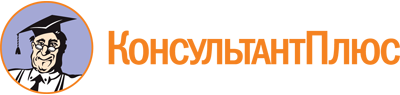 Закон Самарской области от 18.11.2013 N 103-ГД
(ред. от 13.07.2023)
"Об Уполномоченном по защите прав предпринимателей в Самарской области и внесении изменений в Закон Самарской области "О лицах, замещающих государственные должности Самарской области"
(принят Самарской Губернской Думой 05.11.2013)Документ предоставлен КонсультантПлюс

www.consultant.ru

Дата сохранения: 03.11.2023
 18 ноября 2013 годаN 103-ГДСписок изменяющих документов(в ред. Законов Самарской областиот 04.06.2014 N 60-ГД, от 19.06.2017 N 72-ГД, от 23.07.2021 N 79-ГД,от 13.07.2023 N 58-ГД)